Divadlo Archa, o. p. s.,Zapsaná u Městského soudu v Praze ke dni 11. 09. 2002, oddíl 0, vložka číslo 267/01 zastoupená panem Zbyňkem Ondřichem, zástupcem ředitele společnosti, se sídlem: Na Poříčí 26, 110 OO Praha 1, IČO 26723000, DIČ: CZ 26723000,(dále jen Archa) na straně jednéaPrague Music Performance, z. s., zastoupená Janem Bartošem, ředitelem společnosti, se sídlem: Bílkova 132/4, 110 OO Praha 1 ICO: 22763511 (dále jen „PMP") na straně druhéuzavřeli podle příslušných ustanovení občanského zákoníku níže uvedeného dne, měsíce a roku tutoSMLOUVU O SPOLUPRÁCII. Předmět smlouvyPředmětem této smlouvy je spolupráce při pořádání akce - koncertu „The Crimson Marathon”, která proběhne v Divadle Archa dne 24. 10. 2021 od 20:00.II. Povinnosti ArchyArcha se zavazuje poskytnout prostory pro přípravu a vlastní akci v rozsahu a ve výše uvedených časech a termínech dle čl. l. této smlouvy.Archa se zavazuje poskytnout ozvučení a osvětlení sálů v rozsahu místního zařízení dle předem oběma smluvními stranami odsouhlasenými technickými požadavky.Archa se zavazuje zajistit technické služby prostřednictvím vlastních a externích techniků.Archa se zavazuje zajistit organizační, provozní a technickou realizaci koncertu.Archa se zavazuje zajistit pořadatelskou a lékařskou službu, požární a asistenční hlídku vždy v době pořádání koncertu.Archa se zavazuje zajistit propagaci koncertu ve vlastních propagačních materiálech.Archa se zavazuje zajistit distribuci vstupenek v pokladně Divadla Archa.Archa se zavazuje zajistit pronájem externích technických zařízení dle technických požadavků účinkujícího souboru.III. Povinnost PMP1. PMP se zavazuje smluvně zajistit účinkující umělce v časech a termínech dle čl. I této smlouvy. 2. PMP se zavazuje pokrýt na veškeré honoráře účinkujících umělců vč. autorských odměn        prostřednictvím OSA a ostatní náklady účinkujících umělců spojené s jejich vystoupením (ubytování, doprava, diety atd.).3. PMP se zavazuje zajistit výrobu a distribuci veškerých propagačních materiálů.IV. Ujednání o ceněPMP se zavazuje uhradit za výše uvedené služby specifikované v čl. II., odst. 1, 2, 5, 6 a 7 této smlouvy částku 65.000,- Kč, která bude uhrazena formou odečtu příjmu ze vstupného (čistých tržeb). Případný deficit uhradí agentura v plné výši na základě faktury vystavené Archou, případný profit převede Archa na bankovní účet agentury do 14 po ukončení akce.2PMP se zavazuje na základě faktury vystavené Archou po ukončení koncertu uhradit níže specifikované náklady zajištěné Archou ve smyslu ustanovení čl. II., odst. 3, 4 a 8 této smlouvy a odsouhlasené oběma smluvními stranami. Jedná se především o pronájmy technických zařízení a hudebních nástrojů dle technických požadavků souborů, které nejsou v inventáři divadla, dále pak služby externích spolupracovníků, kteří nejsou zaměstnanci divadla (zvukař, osvětlovač, nosič, stavěč, ochranka atd.), dopravu spojenou s realizací koncertu (včetně parkovného) a vzniklé administrativní a materiálové náklady spojené s realizací koncertu.Distribuční poplatek za prodej vstupenek v prodejním systému Divadla Archa činní 3% z ceny prodané vstupenky.V. Doba platnostiTato smlouva nabývá platnosti a účinnosti dnem podpisu oprávněnými zástupci obou smluvních stran a je uzavírána do doby vyrovnání veškerých vzájemných závazků z této smlouvy vyplývajících.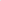 VI. Zvláštní ujednáníTechnické podmínky a přesný časový plán zkoušek bude projednán mezi oběma smluvními stranami do 15. 10. 2021.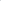 Archa umožní vstup do prostoru Divadla Archa pracovníkům PMP a dalším osobám zabezpečujícím akci dle seznamu dodaného agenturou do 24. 10. 2021.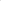 PMP poskytne Arše 20 volných vstupenek na koncert.Každá ze smluvních stran se zavazuje při závažném porušení smluvních podmínek, které budou důvodem ke zrušení celé akce ve smluvních termínech a prostorách uhradit druhé smluvní straně smluvní pokutu ve výši 65.000,- Kč. Toto ustanovení se netýká zásahů vyšší moci.Archa si vymezuje právo schválit obsah a distribuci propagačních materiálů v prostorách Divadla Archa.Vl.Závěrečná ustanoveníZástupci obou smluvních stran prohlašují, že jsou oprávněni tuto smlouvu uzavřít.Jakékoliv změny této smlouvy se mohou řešit pouze formou písemných a číslovaných dodatků uzavřených po dohodě obou smluvních stran. 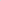 Tato smlouva je vyhotovena ve dvou stejnopisech, z nichž každá z obou smluvních stran     obdrží po jednom.V Praze dne 15. 10. 2021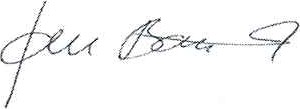 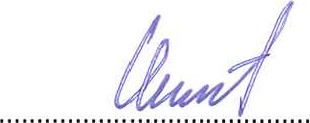 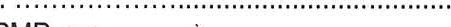 DIVADLO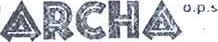 Na Poříčí 26 / 110 OO Praha 1IC: 26723000 DIC: CZ -26723000Divadlo Archa, o. p. s.                                        PMP,z.s.Zbyněk OndřichJan Bartošzástupce ředitele        jednatel společnosti